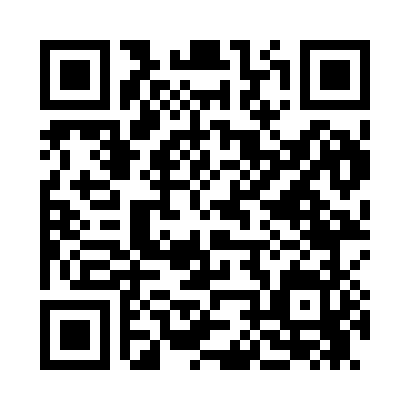 Prayer times for Flaig, Washington, USAMon 1 Jul 2024 - Wed 31 Jul 2024High Latitude Method: Angle Based RulePrayer Calculation Method: Islamic Society of North AmericaAsar Calculation Method: ShafiPrayer times provided by https://www.salahtimes.comDateDayFajrSunriseDhuhrAsrMaghribIsha1Mon2:554:5812:535:068:4810:512Tue2:564:5812:535:068:4810:513Wed2:564:5912:535:068:4810:504Thu2:575:0012:545:068:4710:505Fri2:575:0112:545:068:4710:506Sat2:585:0112:545:068:4610:507Sun2:585:0212:545:068:4610:508Mon2:595:0312:545:068:4510:499Tue3:005:0412:545:068:4510:4810Wed3:025:0512:555:068:4410:4611Thu3:045:0612:555:068:4310:4512Fri3:055:0612:555:068:4310:4413Sat3:075:0712:555:068:4210:4214Sun3:095:0812:555:068:4110:4115Mon3:105:0912:555:058:4010:3916Tue3:125:1012:555:058:4010:3817Wed3:145:1112:555:058:3910:3618Thu3:165:1312:555:058:3810:3419Fri3:175:1412:555:048:3710:3320Sat3:195:1512:565:048:3610:3121Sun3:215:1612:565:048:3510:2922Mon3:235:1712:565:038:3410:2723Tue3:255:1812:565:038:3310:2524Wed3:275:1912:565:038:3110:2325Thu3:295:2012:565:028:3010:2126Fri3:315:2212:565:028:2910:1927Sat3:335:2312:565:018:2810:1828Sun3:355:2412:565:018:2710:1629Mon3:375:2512:565:008:2510:1330Tue3:385:2612:555:008:2410:1131Wed3:405:2812:554:598:2310:09